https://link.springer.com/article/10.1134/S0036024422060176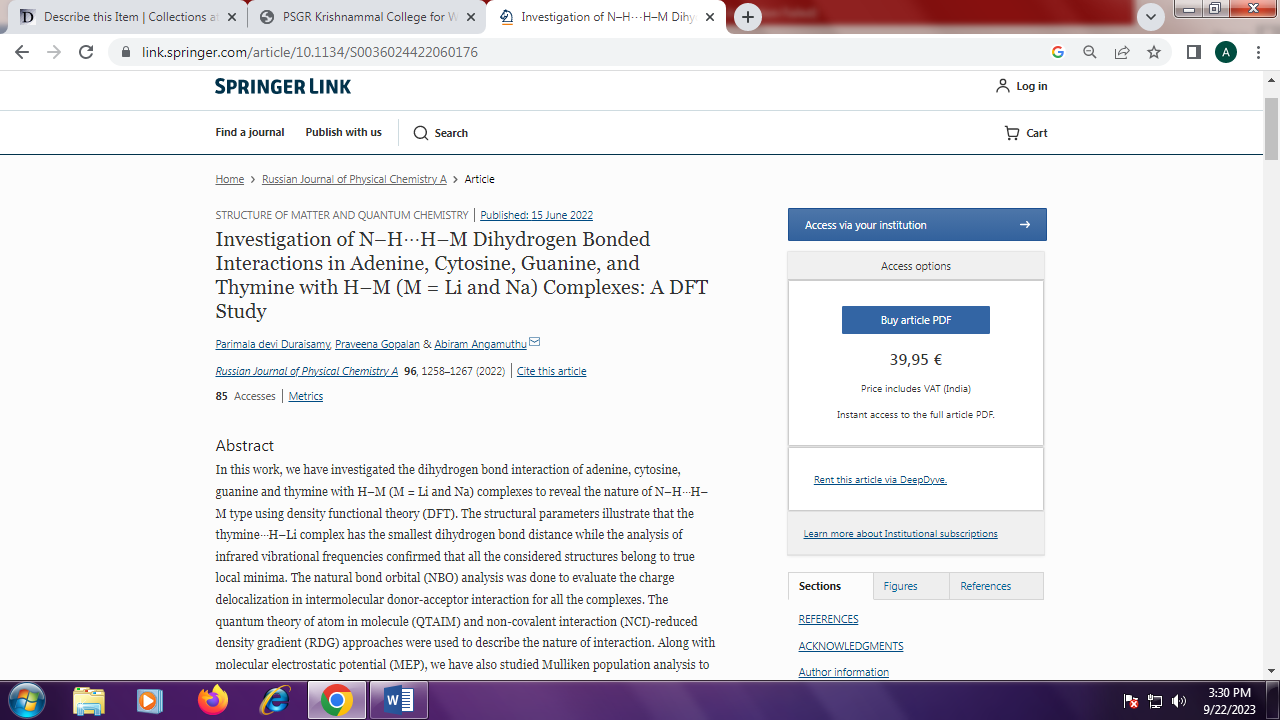 